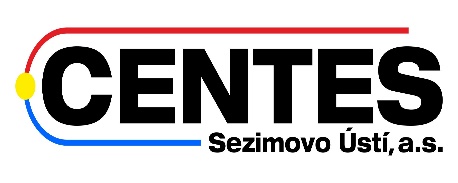 Dr.E Beneše 21/639101 Sezimovo ÚstíE-mail: 	info@centes-su.cz	www.centes-su.czVáš dopis/značka			naše značka		 vyřizuje/telefon		       Sezimovo Ústí I							Kudrna/398998788	       	28.12.2022			Věc:	CENTES Sezimovo Ústí,a.s. vydává tuto tiskovou zprávu.Dne 28.12.2022 v poledních hodinách došlo k havárii hlavní větve horkovodu DN 250  zásobující teplem město Sezimovo Ústí II. Z tohoto důvodu došlo k přerušení dodávek tepla  do města Sezimovo Ústí II. Od odpoledních hodin dne 28.12.2022 byla zahájena příprava a vlastní oprava horkovodu DN 250. Předpoklad ukončení opravy horkovodu je pátek 30.12.2022. CENTES Sezimovo Ústí,a.s  děkuji všem zákazníkům za pochopení.Ing.Jaroslav Kudrna v.r.					V Sezimově Ústí II. 28.12.2022člen představenstvaCENTES Sezimovo Ústí,a.s.Dr E. Beneše 21/639101 Sezimovo Ústí 1